>Admin >Manage Sets >Add Set >Itemized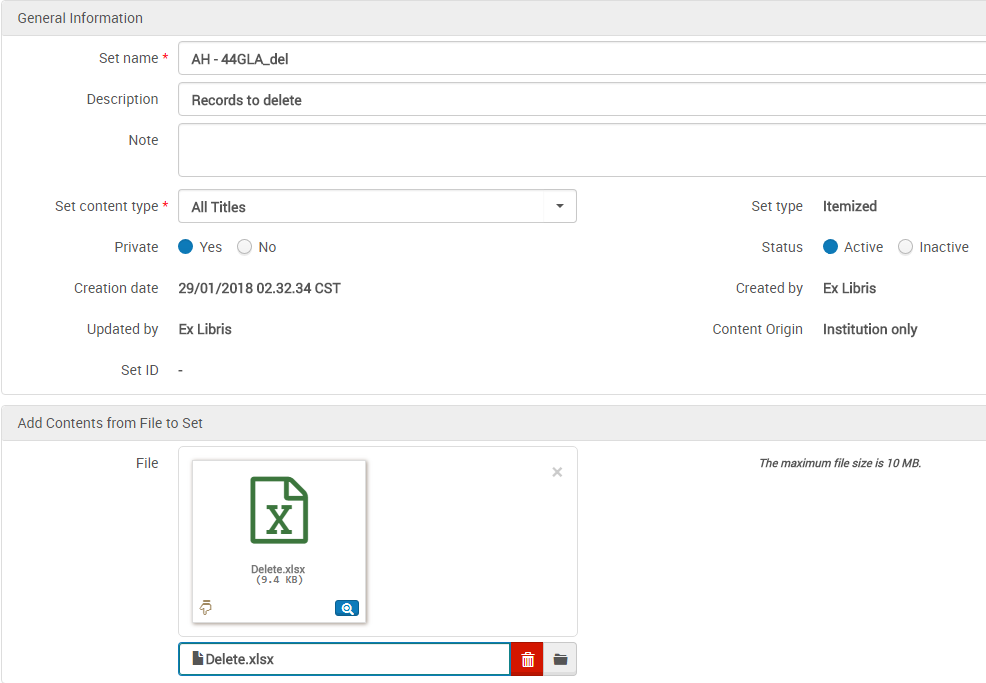 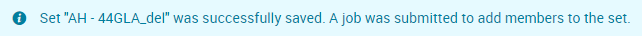 The set was created properly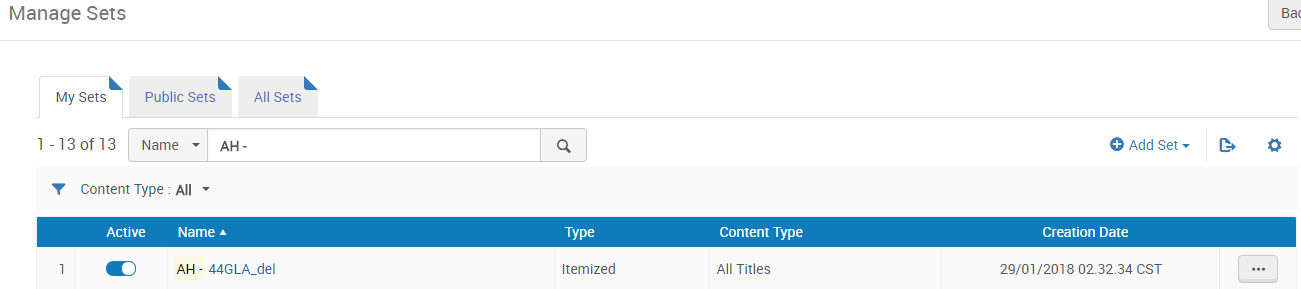 Looking at the “Members” of the set should show a list of the records for deletionNow you can create the job >Admin >Manage jobs and sets >Run a job >Delete bibliographic recordsSelect the appropriate set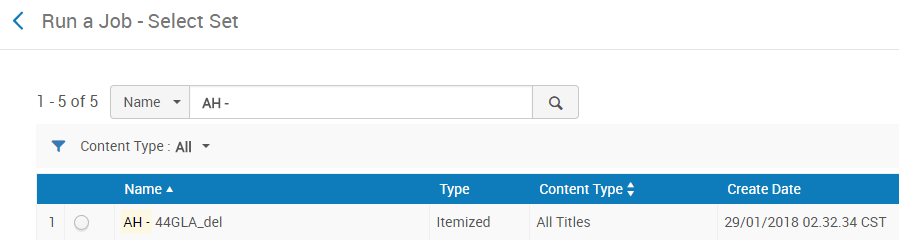 Select the relevant parameters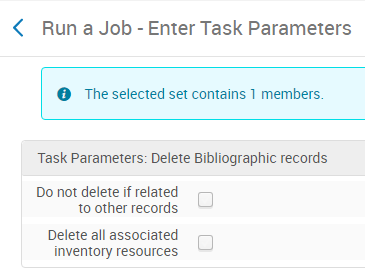 Click “Submit” and the job will run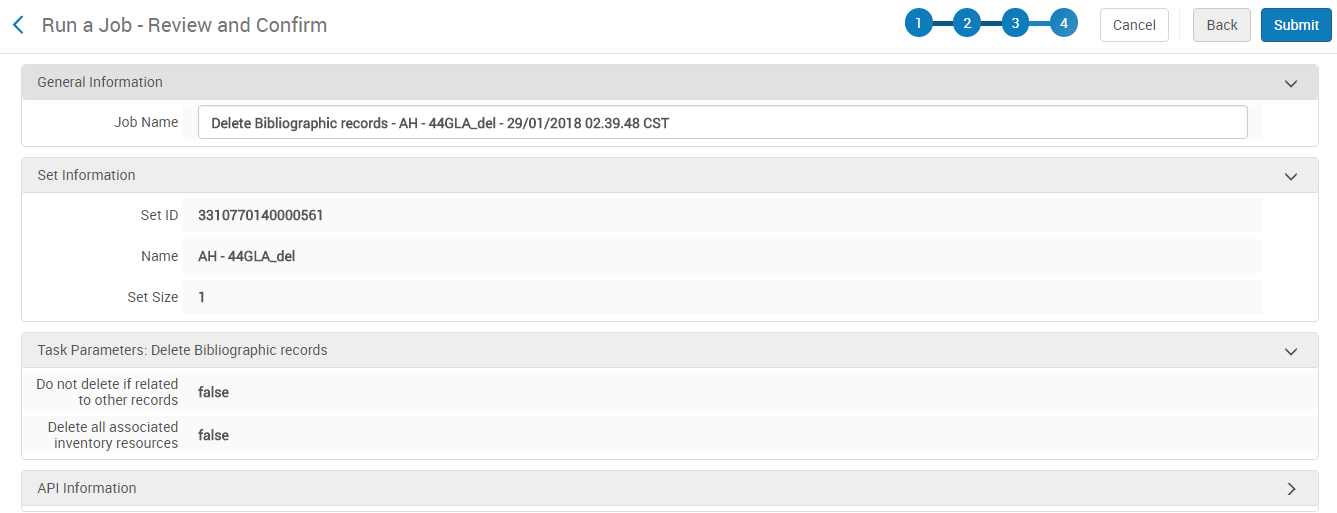 In the job’s history tab you can check afterwards if the job ran successfully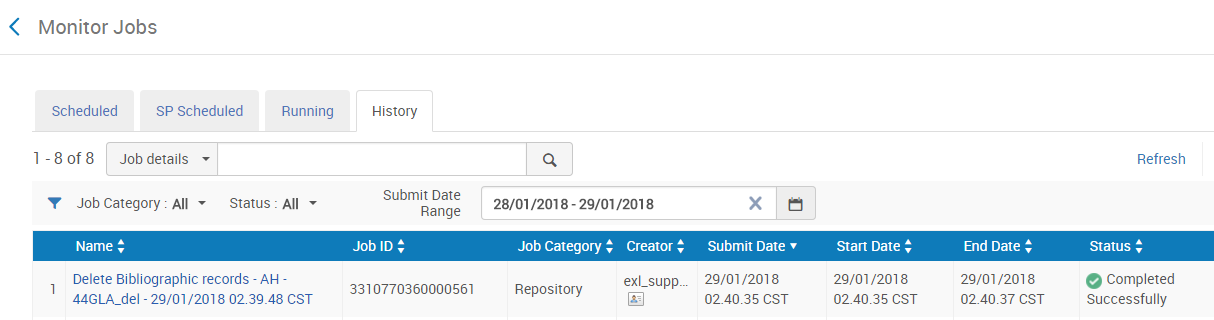 